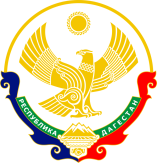 МИНИСТЕРСТВО ОБРАЗОВАНИЯ И НАУКИ РЕСПУБЛИКИ ДАГЕСТАНМКОУ «Бугленская СОШ имени Ш.И.Шихсаидова»Россия, республика  Дагестан, 368210, Буйнакский район с.Буглен  ул. Спортивная 6.e-mail: buglei.school@mail.ru ОГРН: 1030500714793   ИНН: 0507009667Перспективный планквалификации учителей математики, информатики и физики Бугленской СОШ на 2017-2021 год.№ФИОГод прохождения курсовПредмет                  Планирование курсов                  Планирование курсов                  Планирование курсов                  Планирование курсов                  Планирование курсов№ФИОГод прохождения курсовПредмет2017-182018-192019-202019-202020-211АличееваАйханым Магомедовна2016Математ.+2.АрсанукаеваАпавМугутдиновна2015Математ.++3БийсултановаИсбаният Магомедовна2016физика+4.ДжаватоваАйнаАбдуллабековна2015Инфопматика++5.ДжанболатоваАсиятГаджиевна2015Математ.++6.ДжамбулатовнаШамалаДжамбулатовна2016Математ.+График прохождения аттестации учителей математики, информатики и физики Бугленской СОШ на 2015-20.График прохождения аттестации учителей математики, информатики и физики Бугленской СОШ на 2015-20.График прохождения аттестации учителей математики, информатики и физики Бугленской СОШ на 2015-20.График прохождения аттестации учителей математики, информатики и физики Бугленской СОШ на 2015-20.График прохождения аттестации учителей математики, информатики и физики Бугленской СОШ на 2015-20.График прохождения аттестации учителей математики, информатики и физики Бугленской СОШ на 2015-20.График прохождения аттестации учителей математики, информатики и физики Бугленской СОШ на 2015-20.График прохождения аттестации учителей математики, информатики и физики Бугленской СОШ на 2015-20.График прохождения аттестации учителей математики, информатики и физики Бугленской СОШ на 2015-20.